ПОЛОЖЕНИЕXV Краевого литературного конкурса на английском языке “Bookworm” 1. Общие положенияXV Краевой литературный конкурс на английском языке “Bookworm” проводится Ассоциированной школой ЮНЕСКО ЧОУ СОШ  «Альтернатива» (г. Краснодар) при участии и поддержке:Кубанского государственного университета (факультет романо-германской филологии),Краснодарского регионального отделения «Альтернатива» Межрегиональной общественной организации «Русская ассоциация чтения».Участники конкурса: обучающиеся 6-11 классов школ, лицеев, гимназий г.Краснодар и Краснодарского края.2.Цели и задачи конкурсаЦели - популяризация среди школьников англоязычной прозы, повышение интереса к чтению, выявление и поддержка талантливых учащихся, мотивированных к углубленному изучению английского языка.Задачи - укрепить роль образования в культурном мире через чтение и расширить объём продуктивного и рецептивного лексического минимума учащихся;- развить межкультурную коммуникацию;–совершенствовать навыки владения речевой деятельностью и способы работы с информацией;-знакомить учащихся с прозаическими произведениями англоязычных авторов как с образцами всемирного культурного наследия;- совершенствовать навыки письменной речи;– расширить социокультурные знания.3. Организационный комитетДля организации и проведения конкурса формируется организационный комитет, состав которого определяется ежегодно из числа представителей учреждений -организаторов конкурса по согласованию.Организационный комитет осуществляет следующие функции:- доводит до сведения конкурсантов и их представителей информацию о проведении конкурса (рассылка Положения по школам г.Краснодар и Краснодарского края);- принимает заявки и работы учащихся;- формирует состав жюри (из числа квалифицированных преподавателей факультета романо-германской филологии Кубанского государственного университета, магистрантов и аспирантов этого же факультета, учителей английского языка высшей категории школ г. Краснодар);- организует работу жюри по проверке и оцениванию работ конкурсантов;- проводит награждение победителей и призеров конкурса (согласно Положению).4. Порядок и сроки проведения конкурсаКонкурс проводится в 2 тура (заочный и очный) .Каждый участник должен придерживаться следующих условий.Согласно условиям первого (заочного)  тура конкурса участники должны:Прочитать книгу (любого объёма) на английском языке.Представить обзор прочитанной книги в письменной форме на английском языке:что интересного узнал о жизни и творчестве автора, почему выбрал именно это его произведение, свое отношение к героям произведения, краткое изложение содержания произведения. (формат А-4, шрифт 12, интервал 1,5, объем не больше 2 страниц)Согласно условиям второго (очного)  тура конкурса участники должны:1. Представить содержание прочитанной книги в устной форме на английском языке в течение не более 10 минут (форма представления – свободная, возможно использование мультимедийного оборудования (проектора). 2. Ответить на вопросы жюрипо содержанию представленной книги (по выбору жюри). Жюри в номинации «Книголюб» проверяет:навыки владения устной речью, навыки ведения диалога, знание содержания произведения.Рекомендуемый уровень выбранной книги в 1 номинации для учащихся:6-8 классов –elementary (300 headwords) – pre – intermediate (1200 headwords)9-11 классов – pre-intermediate (1200 headwords) – upper-intermediate (2300 headwords)Прием заявок и работ учащихся до 28.01.2022 по ссылке ниже: https://forms.gle/cLZGsnxB4MHkSDd1AМесто проведения конкурса:Первый и второй туры проводятся в ЧОУ СОШ «Альтернатива», расположенной по адресу: г. Краснодар, ул. Селезнёва,156,тел. (861)231-25-98.Второй тур проводится 19.02.2022г.  в 11.00. Регистрация участников с 10.00. Количество участников первого тура от одной школы не ограничено.Результаты первого тура конкурса, т.е. списки учеников, прошедших во второй тур  смотреть на сайте   http://school-alternativa.ru10.02.2022г.5. Критерии оценивания работ и устных выступлений конкурсантовОцениваемые параметры 1 тура:Наличие краткого рассказа об авторе произведения (согласно Положению)Логичность изложения содержания произведения.Высказывание своего отношения к прочитанному произведению.Грамматические, лексические, стилистические ошибки.Соответствие изложения возрастному уровню.Оцениваемые параметры 2 тура:Знание содержания произведения.Произносительные навыки.Лексические ошибки в речи.Грамматические ошибки в речи.Реакция на вопросы членов жюри.6. Подведение итоговИтоги подводятся членами жюри конкурса в день проведения второго тура.Дипломы участника конкурса и поощрительные призы получают все участники конкурса.         Победители (1 место) и призеры (2 и 3 место) 2 тура получают дипломы разных степеней и ценные призы. Сертификаты получают и учителя, подготовившие победителейи призеров конкурса.Оплата участия: 400 рублей за 1 участника в первом туре и 600 рублей во втором туре конкурса “BOOKWORM” .Для участия в конкурсе нужно заполнить онлайн форму (ссылка прилагается) https://forms.gle/cLZGsnxB4MHkSDd1Aи отправить её вместе с работой и оплаченной за 1-й тур копией квитанции не позднее 28.01.2022г.по электронной почте alternativa91@kubannet.ru Реквизиты: Частное общеобразовательное учреждение средняя общеобразовательная школа «Альтернатива» города КраснодараФилиал «ЮЖНЫЙ» ПАО «БАНК УРАЛСИБ» г. КраснодарР/с 40703810600440001407К/с 30101810400000000700БИК 040349700ИНН 2312066177КПП 231201001Все вопросы по организации конкурса через электронную почту школы alternativa91@kubannet.ru или по телефону 8-918-011-45-31 (координатор конкурса Телидченко Марина Николаевна)В случае форс-мажорных обстоятельств в стране и крае, дополнительная информация будет разослана по школам.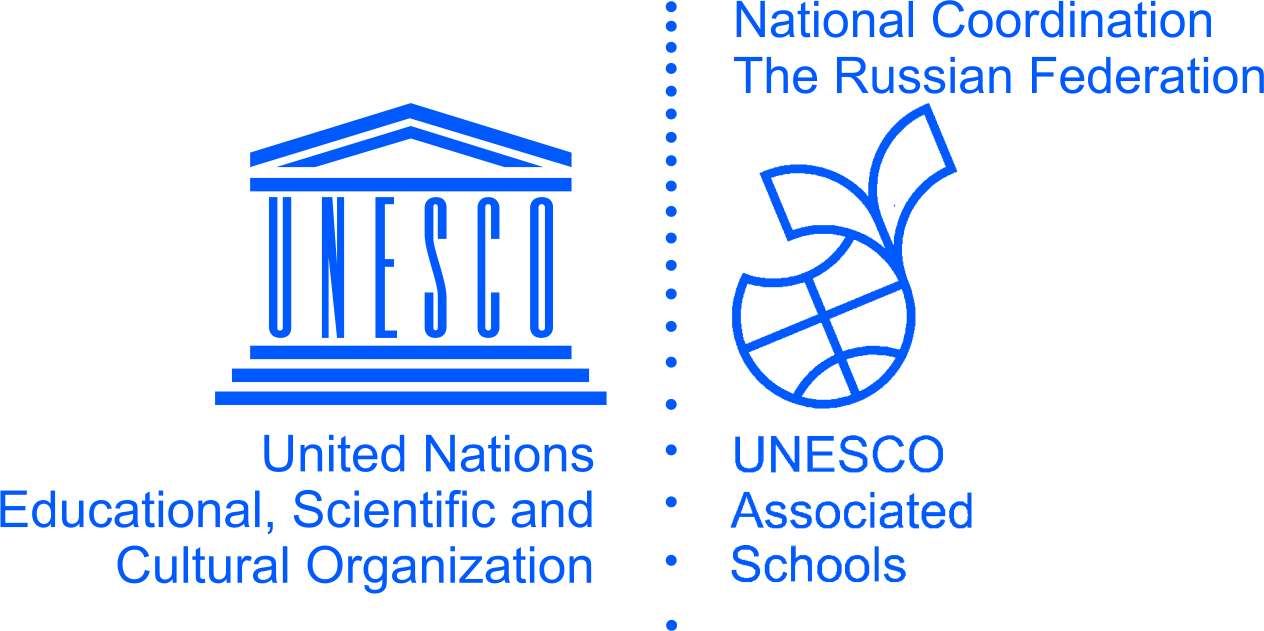 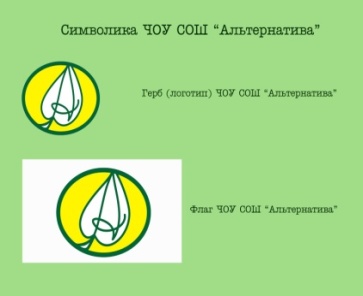 ЧОУ СОШ «Альтернатива»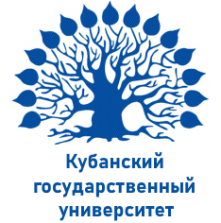 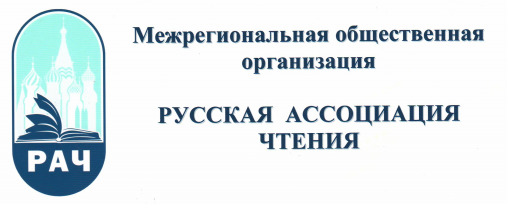 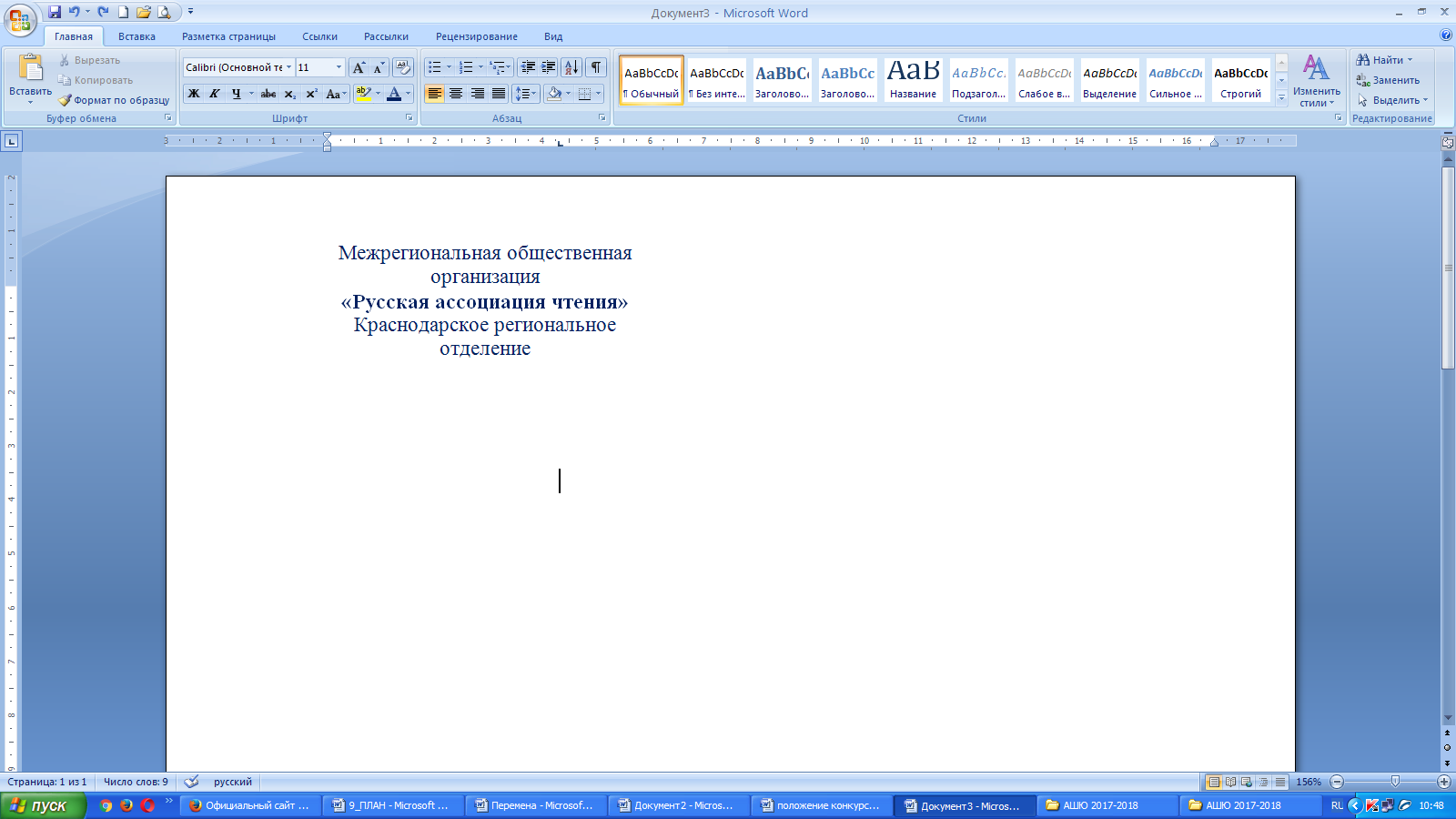 